A case study on pyometra in cat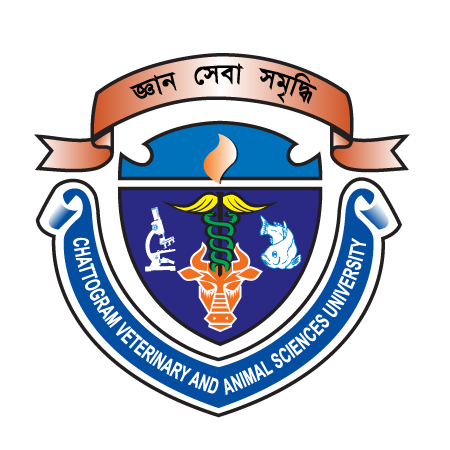 A clinical report submitted in partial satisfaction of the requirement for the Degree of Doctor of Veterinary Medicine (DVM)By-Maria Yeasmin MiliRoll no: 17/15Reg. no: 01834Session: 2016-‘17Faculty of Veterinary MedicineChattogram Veterinary and Animal Sciences UniversityKhulshi, Chattogram – 4225, BangladeshA case study on pyometra in cat___________________________________Approved by-Prof. Dr. AzizunneassaHead Dept. of Medicine & SurgeryChattogram Veterinary and Animal Sciences University Faculty of Veterinary MedicineChattogram Veterinary and Animal Sciences University
Khulshi, Chattogram – 4225, Bangladesh